ПРИЕМ ЗАЯВЛЕНИЙ И НЕОБХОДИМЫХ ДОКУМЕНТОВ В ЭЛЕКТРОННОЙ ФОРМЕПоступающие вправе направить заявление о приеме, а также необходимые документы через операторов почтовой связи общего пользования (далее – по почте), а также в электронной форме.  kgfek@narod.ru  При направлении документов по почте поступающий к заявлению о приеме прилагает ксерокопии документов, удостоверяющих его личность и гражданство, документа об образовании, а также иных документов, предусмотренных настоящими Правилами приема.Документы, направленные по почте или в электронной форме, принимаются при их поступлении в филиал университета не позднее следующих сроков:на очную форму обучения – 15 августа;на заочную форму обучения – 01 октября.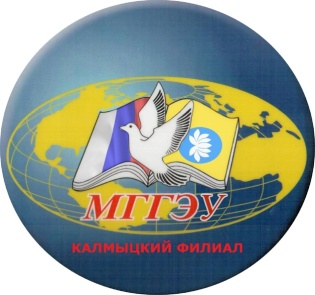 КАЛМЫЦКИЙ ФИЛИАЛ  ФГБОУИ ВО «МОСКОВСКИЙ ГОСУДАРСТВЕННЫЙ ГУМАНИТАРНО-ЭКОНОМИЧЕСКИЙ УНИВЕРСИТЕТ»проспект Чонкушова, 7, Элиста, 358009тел/факс (84722) 3-61-36, 3-61-37, 3-50-92 E-mail: kgfek@narod.ru,   http://kfilial.mggeu.ru/